1	IntroducciónEl Plan Operacional cuatrienal renovable del Sector de Radiocomunicaciones (UIT-R) se ha elaborado de conformidad con el Plan Estratégico de la UIT para 2019-2022, dentro de los límites fijados en el Plan Financiero para 2019-2022 y los correspondientes presupuestos bienales. La estructura se ajusta al marco de resultados del UIT-R y refleja los objetivos del Sector, sus correspondientes resultados y los indicadores para la medición del progreso, así como los productos (artículos y servicios) resultantes de sus actividades.La planificación, la ejecución y el proceso de seguimiento y evaluación referentes a la Oficina de Radiocomunicaciones (BR) se complementarán con los siguientes mecanismos internos:i)	los planes de trabajo de los Departamentos y Divisiones de la BR; yii)	los Acuerdos de Nivel de Servicio (SLA) para la planificación, supervisión y evaluación de los servicios de apoyo.Figura 1: Plan Operacional del ITU-R y marco estratégico de la UIT para 2019-20222	Contexto y prioridades fundamentales del Sector UIT-REl periodo 2019-2022 se distinguirá por la celebración de la AR-19 y la CMR-19, su preparación final y la aplicación de sus decisiones, y la elaboración de normas esenciales y prácticas óptimas en materia de radiocomunicaciones, incluida la adopción de las especificaciones de radiocomunicaciones de las IMT-2022. A continuación figuran las esferas prioritarias de las cuatro actividades operacionales del UIT-R y de los servicios de apoyo de la Oficina de Radiocomunicaciones:2.1	Establecer y actualizar la reglamentación internacional sobre la utilización del espectro de radiofrecuencias y las órbitas de los satélites•	Organizar la CMR-19 y aplicar sus decisiones.•	Adoptar las reglas de procedimiento conexas en el marco de la RRB.2.2	Implementar y aplicar la reglamentación internacional sobre la utilización del espectro de radiofrecuencias y las órbitas de los satélites•	Desarrollar y facilitar a los miembros las herramientas informáticas relativas a la aplicación del Reglamento de Radiocomunicaciones y las Reglas de Procedimiento conexas.•	Ejecutar de forma adecuada y oportuna las disposiciones del Reglamento de Radiocomunicaciones y los Acuerdos Regionales aplicables a los servicios terrenales y espaciales, junto con la versión actualizada del Registro Internacional de Frecuencias (MIFR) y los planes y listas de asignación y/o adjudicación.•	Realizar un seguimiento de los casos de interferencia perjudicial y, en general, de las controversias dimanantes del uso compartido de recursos del espectro de radiofrecuencias y las órbitas de satélites, y proceder a su resolución.•	Las publicaciones asociadas (véanse la BR IFIC, las publicaciones relativas al servicio marítimo, el nomenclátor de las estaciones de comprobación técnica internacional de las emisiones, etc.).2.3	Establecer y actualizar Recomendaciones, Informes y Manuales de ámbito mundial para lograr una utilización más eficaz del espectro de radiofrecuencias y de las órbitas de los satélites•	Preparar la AR-19, la CMR-19, la AR-23 y la CMR-23 en el seno de las Comisiones de Estudio del UIT-R y, en estrecha colaboración con los Grupos Regionales, comprendidos estudios técnicos, operativos y reglamentarios que se habrán de considerar en la RPC19-2 y la RPC23-2.•	Elaborar Recomendaciones, Informes y Manuales clave, en particular, sobre la interfaz radioeléctrica de las IMT-2020, en estrecha colaboración con el UIT-T, las organizaciones regionales y otros organismos de normalización.2.4	Informar y ayudar a los Miembros del UIT-R en asuntos de radiocomunicaciones•	Publicar y promover productos del UIT-R, tales como el Reglamento de Radiocomunicaciones, las Recomendaciones, los Informes y los Manuales.•	En estrecha colaboración con los demás Sectores, las oficinas regionales de la UIT, las organizaciones regionales pertinentes y los miembros:–	divulgar e intercambiar información, por ejemplo, en seminarios, conferencias, talleres y otros eventos mundiales o regionales relacionados con las radiocomunicaciones; y–	prestar asistencia a los miembros que experimenten dificultades en la gestión del espectro para el desarrollo de sus servicios de radiocomunicaciones, en particular, con respecto al despliegue de la banda ancha móvil, la transición a la radiodifusión de televisión digital y a la utilización del dividendo digital.2.5	Respaldar las actividades de la Oficina de Radiocomunicaciones•	Elaborar, mejorar y actualizar de forma constante las herramientas de software de la BR, con objeto de mantener un alto nivel de eficacia, fiabilidad, facilidad de uso y satisfacción de los miembros.•	Conceder apoyo logístico y administrativo a las Comisiones de Estudio del UIT-R y participar y ayudar en las actividades conexas de los grupos regionales.•	Prestar asistencia a los miembros, en estrecha colaboración con las demás Oficinas, las oficinas regionales de la UIT y las organizaciones regionales pertinentes.3	Marco de resultados del UIT-R para 2019-20223.1	Vinculación con las Metas Estratégicas de la UIT3.2	Objetivos, resultados y productos del UIT-R3.3	Atribución de recursos a los objetivos y productos del UIT-R en 2019-20222* El coste de estos productos se asigna a todos los objetivos de la Unión.4	Análisis de riesgosAl pasar de la estrategia a la ejecución, se han identificado, analizado y evaluado los riesgos operacionales de nivel superior que figuran en el cuadro infra. Las Oficinas y los Departamentos gestionarán todos los riesgos asociados a la consecución de los resultados pertinentes.5	Objetivos, resultados y productos del UIT-R para 2019-2022Los objetivos del Sector UIT-D se lograrán al alcanzar los resultados correspondientes mediante la aplicación de los productos. Los objetivos del UIT-R, en el ámbito de competencia del Sector, contribuirán a conquistar las metas generales de la Unión. La Oficina de Radiocomunicaciones también coadyuva al logro de los objetivos, resultados y productos intersectoriales (presentados en el Plan Operacional de la Secretaría General).5.1	R.1: Atender de manera racional, equitativa, eficiente, económica y oportuna a las necesidades de los miembros de la UIT en materia de recursos de espectro de radiofrecuencias y órbitas de satélites, evitando interferencias perjudiciales5.2	R.2: Asegurar una conectividad e interoperatividad mundiales, mejora de la calidad de funcionamiento, calidad, asequibilidad y puntualidad de la economía de los servicios y global del sistema en las radiocomunicaciones, incluso mediante la elaboración de normas internacionales5.3	R.3: Fomentar la adquisición y divulgación de conocimientos teóricos y prácticos sobre radiocomunicaciones6	Ejecución del Plan OperacionalLos productos definidos en el presente Plan Operacional serán coordinados por los Departamentos competentes de la Oficina de Radiocomunicaciones, que, a su vez, llevarán a cabo las actividades de los planes de trabajo internos de la Oficina y de los propios Departamentos; las oficinas regionales participarán en la ejecución del presente Plan Operacional. La Oficina de Radiocomunicaciones y, especialmente, la Secretaría General prestarán los servicios de apoyo administrativo, de conformidad con los Acuerdos de Nivel de Servicio anuales predefinidos y acordados (para la provisión de servicios internos) por ambas partes. Los servicios de apoyo prestados por la Secretaría General vienen descritos en el Plan Operacional de la Secretaría General. La Dirección de la UIT planifica, supervisa y evalúa la entrega de productos y servicios de apoyo, con arreglo a los objetivos estipulados en el Plan Estratégico de la UIT. En el Informe anual sobre la aplicación del Plan Estratégico se dará cuenta de los progresos realizados en pro de la consecución de estos objetivos y de las metas generales. Con respecto a la gestión de riesgos, además del análisis de riesgos incluido en el presente Plan Operacional con objeto de que la Dirección lo examine periódicamente, cada Departamento/Oficina seguirá identificando, evaluando y gestionando sistemáticamente los riesgos asociados a la entrega de los productos y servicios de apoyo que le corresponden, de acuerdo con un método de gestión de riesgos a múltiples niveles.Anexo 1: Atribución de recursos a los Objetivos intersectoriales y las Metas estratégicas de la UITen miles CHF______________Consejo 2018
Ginebra, 17-27 de abril de 2018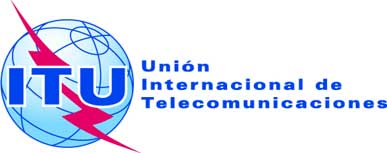 Punto del orden del día: PL 1.11Revisión 1 al
Documento C18/28-S29 de marzo de 2018Original: inglésInforme del Secretario GeneralInforme del Secretario GeneralProyecto de PLAN OPERACIONAL CUATRIENAL RENOVABLE DEL 
SECTOR DE RADIOCOMUNICACIONES PARA 2019-2022Proyecto de PLAN OPERACIONAL CUATRIENAL RENOVABLE DEL 
SECTOR DE RADIOCOMUNICACIONES PARA 2019-2022ResumenEn el presente documento figura el proyecto de Plan Operacional cuatrienal renovable del Sector de Radiocomunicaciones (UIT-R) para el periodo 2019-2022. Incluye los comentarios recibidos del GAR en su reunión de marzo de 2018.Cabe señalar que este Plan Operacional se basa en el Plan Estratégico adoptado por la PP-14. Tras la adopción de un nuevo Plan Estratégico para el periodo 2020-2023 por la PP-18, este Plan Operacional deberá actualizarse en consecuencia.El Plan se publica con arreglo al número 181A del Artículo 12 del Convenio de la UIT, que establece que todos los años se elaborará un Plan Operacional cuatrienal renovable de las actividades que habrá de realizar la Oficina de Radiocomunicaciones.Acción solicitadaSe invita al Consejo a examinar y aprobar el proyecto de Plan Operacional cuatrienal renovable del UIT-R para 2019-2022 y a adoptar el proyecto de Resolución que figura en el Documento C18/32.____________ReferenciasCV/Art. 12, número 181A
Resolución 71 (Rev. Busán, 2014)
Resolución 72 (Rev. Busán, 2014)Objetivos del UIT-RMeta 1: CrecimientoMeta 2: IntegraciónMeta 3: SostenibilidadMeta 4: Innovación y asociaciónR.1	Atender de manera racional, equitativa, eficiente, económica y oportuna a las necesidades de los miembros de la UIT en materia de recursos de espectro de radiofrecuencias y órbitas de satélites, evitando interferencias perjudicialesR.2	Asegurar una conectividad e interoperatividad mundiales, mejora de la calidad de funcionamiento, calidad, asequibilidad y puntualidad de la economía de los servicios y global del sistema en las radiocomunicaciones, incluso mediante la elaboración de normas internacionalesR.3	Fomentar la adquisición y divulgación de conocimientos teóricos y prácticos sobre radiocomunicacionesObjetivosR.1: Atender de manera racional, equitativa, eficiente, económica y oportuna a las necesidades de los miembros de la UIT en materia de recursos de espectro de radiofrecuencias y órbitas de satélites, evitando interferencias perjudicialesR.2: Asegurar una conectividad e interoperatividad mundiales, mejora de la calidad de funcionamiento, calidad, asequibilidad y puntualidad de la economía de los servicios y global del sistema en las radiocomunicaciones, incluso mediante la elaboración de normas internacionalesR.3: Fomentar la adquisición y divulgación de conocimientos teóricos y prácticos sobre radiocomunicacionesResultadosR.1-1: Aumento del número de países que tienen redes de satélite y estaciones terrenas inscritas en el Registro Internacional de Frecuencias (MIFR)R.1-2: Mayor número de países que tienen asignaciones de frecuencias terrenales inscritas en el MIFRR.1-3: Mayor porcentaje de asignaciones inscritas en el Registro Internacional de Frecuencias con conclusión favorableR.1-4: Mayor porcentaje de países que han completado la transición a la radiodifusión de televisión terrenal digitalR.1-5: Mayor porcentaje de espectro exento de interferencia perjudicial asignado a redes de satéliteR.1-6: Mayor porcentaje de asignaciones exentas de interferencias perjudiciales a servicios terrenales inscritas en el RegistroR.2-1: Mayor acceso de banda ancha móvil, incluso en bandas de frecuencias identificadas para las telecomunicaciones móviles internacionales (IMT)R.2-2: Disminución de la cesta de precios de la banda ancha móvil en porcentaje de la Renta Nacional Bruta (RNB) por habitanteR.2-3: Mayor número de enlaces fijos y aumento del tráfico cursado por el servicio fijo (Tbit/s)R.2-4: Número de hogares con recepción de televisión digital terrenalR.2-5: Número de transpondedores de satélite (equivalente a 36 MHz) en funcionamiento y capacidad correspondiente (Tbit/s). Número de terminales VSAR, número de hogares con recepción de televisión por satéliteR.2-6: Mayor número de dispositivos con recepción de radionavegación por satéliteR.2-7: Número de satélites de exploración de la Tierra en funcionamiento, cantidad y resolución correspondientes de las imágenes transmitidas y los volúmenes de datos descargados (Tbytes)R.3-1: Mayores conocimientos teóricos y prácticos del Reglamento de Radiocomunicaciones, las Reglas de Procedimiento, los Acuerdos regionales, las Recomendaciones y las prácticas idóneas sobre la utilización del espectroR.3-2: Mayor participación, en particular de países en desarrollo, en actividades del UIT-R (incluso a través de la participación a distancia)Productos–	Actas Finales de Conferencias Mundiales de Radiocomunicaciones, Reglamento de Radiocomunicaciones actualizado–	Actas Finales de Conferencias Regionales de Radiocomunicaciones, Acuerdos Regionales–	Reglas de Procedimiento adoptadas por la Junta del Reglamento de Radiocomunicaciones (RRB)–	Resultados de la tramitación de notificaciones espaciales y otras actividades conexas–	Resultados de la tramitación de notificaciones terrenales y otras actividades conexas–	Decisiones de la RRB distintas de la adopción de Reglas de Procedimiento–	Mejora del software del UIT-R–	Decisiones de la Asamblea de Radiocomunicaciones, Resoluciones del UIT-R–	Recomendaciones, Informes (incluido el informe de la RPC) y Manuales del UIT-R –	Asesoramiento del Grupo Asesor de Radiocomunicaciones–	Publicaciones del UIT-R–	Asistencia a los miembros, en particular países en desarrollo y PMA–	Coordinación/apoyo a actividades de desarrollo–	Seminarios, talleres y otros eventosProductosLos productos siguientes de las actividades de los órganos rectores de la UIT contribuyen a la consecución de todos los objetivos de la Unión:–	Decisiones, Resoluciones, Recomendaciones y otros resultados de la Conferencia de Plenipotenciarios–	Acuerdos y Resoluciones del Consejo, así como resultados de los Grupos de Trabajo del ConsejoLos productos siguientes de las actividades de los órganos rectores de la UIT contribuyen a la consecución de todos los objetivos de la Unión:–	Decisiones, Resoluciones, Recomendaciones y otros resultados de la Conferencia de Plenipotenciarios–	Acuerdos y Resoluciones del Consejo, así como resultados de los Grupos de Trabajo del ConsejoLos productos siguientes de las actividades de los órganos rectores de la UIT contribuyen a la consecución de todos los objetivos de la Unión:–	Decisiones, Resoluciones, Recomendaciones y otros resultados de la Conferencia de Plenipotenciarios–	Acuerdos y Resoluciones del Consejo, así como resultados de los Grupos de Trabajo del ConsejoAtribución de recursos planificada por ProductoR.1-1: Actas Finales de Conferencias Mundiales de Radiocomunicaciones, Reglamento de Radiocomunicaciones actualizadoR.1-2: Actas Finales de Conferencias Regionales de Radiocomunicaciones, Acuerdos RegionalesR.1-3: Reglas de Procedimiento adoptadas por la Junta del Reglamento de Radiocomunicaciones (RRB)R.1-4: Resultados de la tramitación de notificaciones espaciales y otras actividades conexasR.1-5: Resultados de la tramitación de notificaciones terrenales y otras actividades conexasR.1-6: Decisiones de la RRB distintas de la adopción de Reglas de ProcedimientoR.1-7: Mejora del software del UIT-RR.2-1: Decisiones de la Asamblea de Radiocomunicaciones, Resoluciones del UIT-R R.2-2: Recomendaciones, Informes (incluido el informe de la RPC) y Manuales del UIT-RR.2-3: Asesoramiento del Grupo Asesor de RadiocomunicacionesR.3-1: Publicaciones del UIT-RR.3-2: Asistencia a los Miembros, en particular países en desarrollo y PMAR.3-3: Coordinación/apoyo a actividades de desarrolloR.3-4: Seminarios, talleres y otros eventosPP: Decisiones, Resoluciones, Recomendaciones y otros resultados de la Conferencia de Plenipotenciarios*Consejo/GTC: Acuerdos y Resoluciones del Consejo, así como resultados de los Grupos de Trabajo del Consejo*% del total5,3%
0,5%
2,0%
24,9%
11,9%
2,0%
12,3%2,4%
9,2%
1,8%12,2%4,0%
2,3%5,5%1,5%
2,2%
% del objetivo8,7%
0,8%
3,3%
40,7%
19,5%
3,3%
20,0%17,2%
66,1%
13,1%49,1%15,9%
9,1%22,1%1,5%
2,2%
R.1: Atender de manera racional, equitativa, eficiente, económica y oportuna a las necesidades de los miembros de la UIT en materia de recursos de espectro de radiofrecuencias y órbitas de satélites, evitando interferencias perjudiciales61%Atribución de recursos planificada por ProductoR.1-1: Actas Finales de Conferencias Mundiales de Radiocomunicaciones, Reglamento de Radiocomunicaciones actualizadoR.1-2: Actas Finales de Conferencias Regionales de Radiocomunicaciones, Acuerdos RegionalesR.1-3: Reglas de Procedimiento adoptadas por la Junta del Reglamento de Radiocomunicaciones (RRB)R.1-4: Resultados de la tramitación de notificaciones espaciales y otras actividades conexasR.1-5: Resultados de la tramitación de notificaciones terrenales y otras actividades conexasR.1-6: Decisiones de la RRB distintas de la adopción de Reglas de ProcedimientoR.1-7: Mejora del software del UIT-RR.2-1: Decisiones de la Asamblea de Radiocomunicaciones, Resoluciones del UIT-R R.2-2: Recomendaciones, Informes (incluido el informe de la RPC) y Manuales del UIT-RR.2-3: Asesoramiento del Grupo Asesor de RadiocomunicacionesR.3-1: Publicaciones del UIT-RR.3-2: Asistencia a los Miembros, en particular países en desarrollo y PMAR.3-3: Coordinación/apoyo a actividades de desarrolloR.3-4: Seminarios, talleres y otros eventosPP: Decisiones, Resoluciones, Recomendaciones y otros resultados de la Conferencia de Plenipotenciarios*Consejo/GTC: Acuerdos y Resoluciones del Consejo, así como resultados de los Grupos de Trabajo del Consejo*% del total5,3%
0,5%
2,0%
24,9%
11,9%
2,0%
12,3%2,4%
9,2%
1,8%12,2%4,0%
2,3%5,5%1,5%
2,2%
% del objetivo8,7%
0,8%
3,3%
40,7%
19,5%
3,3%
20,0%17,2%
66,1%
13,1%49,1%15,9%
9,1%22,1%1,5%
2,2%
R.2: Asegurar una conectividad e interoperatividad mundiales, mejora de la calidad de funcionamiento, calidad, asequibilidad y puntualidad de la economía de los servicios y global del sistema en las radiocomunicaciones, incluso mediante la elaboración de normas internacionales14%Atribución de recursos planificada por ProductoR.1-1: Actas Finales de Conferencias Mundiales de Radiocomunicaciones, Reglamento de Radiocomunicaciones actualizadoR.1-2: Actas Finales de Conferencias Regionales de Radiocomunicaciones, Acuerdos RegionalesR.1-3: Reglas de Procedimiento adoptadas por la Junta del Reglamento de Radiocomunicaciones (RRB)R.1-4: Resultados de la tramitación de notificaciones espaciales y otras actividades conexasR.1-5: Resultados de la tramitación de notificaciones terrenales y otras actividades conexasR.1-6: Decisiones de la RRB distintas de la adopción de Reglas de ProcedimientoR.1-7: Mejora del software del UIT-RR.2-1: Decisiones de la Asamblea de Radiocomunicaciones, Resoluciones del UIT-R R.2-2: Recomendaciones, Informes (incluido el informe de la RPC) y Manuales del UIT-RR.2-3: Asesoramiento del Grupo Asesor de RadiocomunicacionesR.3-1: Publicaciones del UIT-RR.3-2: Asistencia a los Miembros, en particular países en desarrollo y PMAR.3-3: Coordinación/apoyo a actividades de desarrolloR.3-4: Seminarios, talleres y otros eventosPP: Decisiones, Resoluciones, Recomendaciones y otros resultados de la Conferencia de Plenipotenciarios*Consejo/GTC: Acuerdos y Resoluciones del Consejo, así como resultados de los Grupos de Trabajo del Consejo*% del total5,3%
0,5%
2,0%
24,9%
11,9%
2,0%
12,3%2,4%
9,2%
1,8%12,2%4,0%
2,3%5,5%1,5%
2,2%
% del objetivo8,7%
0,8%
3,3%
40,7%
19,5%
3,3%
20,0%17,2%
66,1%
13,1%49,1%15,9%
9,1%22,1%1,5%
2,2%
R.3: Fomentar la adquisición y divulgación de conocimientos teóricos y prácticos sobre radiocomunicaciones25%Atribución de recursos planificada por ProductoR.1-1: Actas Finales de Conferencias Mundiales de Radiocomunicaciones, Reglamento de Radiocomunicaciones actualizadoR.1-2: Actas Finales de Conferencias Regionales de Radiocomunicaciones, Acuerdos RegionalesR.1-3: Reglas de Procedimiento adoptadas por la Junta del Reglamento de Radiocomunicaciones (RRB)R.1-4: Resultados de la tramitación de notificaciones espaciales y otras actividades conexasR.1-5: Resultados de la tramitación de notificaciones terrenales y otras actividades conexasR.1-6: Decisiones de la RRB distintas de la adopción de Reglas de ProcedimientoR.1-7: Mejora del software del UIT-RR.2-1: Decisiones de la Asamblea de Radiocomunicaciones, Resoluciones del UIT-R R.2-2: Recomendaciones, Informes (incluido el informe de la RPC) y Manuales del UIT-RR.2-3: Asesoramiento del Grupo Asesor de RadiocomunicacionesR.3-1: Publicaciones del UIT-RR.3-2: Asistencia a los Miembros, en particular países en desarrollo y PMAR.3-3: Coordinación/apoyo a actividades de desarrolloR.3-4: Seminarios, talleres y otros eventosPP: Decisiones, Resoluciones, Recomendaciones y otros resultados de la Conferencia de Plenipotenciarios*Consejo/GTC: Acuerdos y Resoluciones del Consejo, así como resultados de los Grupos de Trabajo del Consejo*% del total5,3%
0,5%
2,0%
24,9%
11,9%
2,0%
12,3%2,4%
9,2%
1,8%12,2%4,0%
2,3%5,5%1,5%
2,2%
% del objetivo8,7%
0,8%
3,3%
40,7%
19,5%
3,3%
20,0%17,2%
66,1%
13,1%49,1%15,9%
9,1%22,1%1,5%
2,2%
PERSPECTIVADESCRIPCIÓN DEL RIESGOPROBABILIDADNIVEL DE REPERCUSIÓNMEDIDAS DE MITIGACIÓNOPERACIONALa)	Una pérdida total o parcial de la integridad de los datos del MIFR o de cualesquiera planes, que resulta en una protección inadecuada de los derechos de las administraciones a utilizar recursos del espectro de radiofrecuencias y/o las órbitas de satélitesb)	Una pérdida total o parcial de las operaciones relativas a la tramitación de notificaciones, que genera retrasos en el reconocimiento de los derechos de las administraciones a utilizar recursos del espectro de radiofrecuencias y/o las órbitas de satélites, y pone en riesgo las inversiones correspondientesBajaMuy elevado–	Realizar copias de seguridad de los datos a diario–	Elaborar un programa con un elevado nivel de protección de los datos–	Crear las capacidades necesarias para restaurar datos u operaciones en un periodo de tiempo limitadoOPERACIONALc)	La aparición de una interferencia perjudicial (por ejemplo, debido a la inobservancia de las disposiciones reglamentarias), que ocasiona interrupciones en los servicios de radiocomunicaciones prestados por los miembrosBajaElevado–	Promover la creación de capacidades en los reglamentos internacionales, a través de seminarios regionales y mundiales, y cualesquiera otros eventos apropiados–	Proporcionar asistencia de la BR en materia de aplicación de reglamentos internacionales–	Fomentar la coordinación regional o subregional para la resolución de problemas relativos a las interferencias, con el apoyo de la BR–	Documentar, informar y prestar asistencia para resolver casos de interferencia perjudicial con arreglo a las instrucciones del Director de la Oficina (Resolución 186 (Busán, 2014))INSTITUCIONALInstalaciones inadecuadas para las reuniones de la UIT (por ejemplo, debido a la falta de salas y a la saturación del calendario de reuniones), que suscitan el descontento de los miembros y generan retrasos en los programas de trabajoMediaElevado–	Celebrar más reuniones externas–	Incrementar el uso de salas de reunión virtuales para reuniones pequeñasResultadoIndicador de resultados 2014201520162017Meta 
para 2020OrigenR.1-1: Aumento del número de países que tienen redes de satélite y estaciones terrenas inscritas en el Registro Internacional de Frecuencias (MIFR)Número de países que tienen redes de satélite inscritas en el MIFR5152566370BR/MIFRR.1-1: Aumento del número de países que tienen redes de satélite y estaciones terrenas inscritas en el Registro Internacional de Frecuencias (MIFR)Número de países que tienen estaciones terrenas inscritas en el MIFR82767778120BR/MIFRR.1-2: Mayor número de países que tienen asignaciones de frecuencias terrenales inscritas en el MIFRNúmero de países que tienen asignaciones de frecuencias terrenales inscritas en el MIFR188190190190193BR/MIFRR.1-2: Mayor número de países que tienen asignaciones de frecuencias terrenales inscritas en el MIFRNúmero de países que inscribieron asignaciones de frecuencias terrenales inscritas en el MIFR en los 4 últimos años7884798190BR/MIFRR.1-3: Mayor porcentaje de asignaciones inscritas en el Registro Internacional de Frecuencias con conclusión favorableSujetas a coordinación (Terrenal)99,86%99,87%99,88%99,86%99,99%BR/MIFRR.1-3: Mayor porcentaje de asignaciones inscritas en el Registro Internacional de Frecuencias con conclusión favorableSujetas a un Plan (Terrenal)92,81%74,46%74,32%74,40%75% BR/MIFRR.1-3: Mayor porcentaje de asignaciones inscritas en el Registro Internacional de Frecuencias con conclusión favorableOtras98,34%98,37%98,46%98,46%98%BR/MIFRR.1-4: Mayor porcentaje de países que han completado la transición a la radiodifusión de televisión terrenal digitalPorcentaje de países que han completado la transición a la radiodifusión de televisión terrenal digital17%27%28%30%70%BR y BDTR.1-5: Mayor porcentaje de espectro exento de interferencia perjudicial asignado a redes de satélitePorcentaje de espectro asignado a redes de satélites que está libre de interferencia perjudicial99,97%99,96%99,96%99,96%99,99%BR/MIFRR.1-6: Mayor porcentaje de asignaciones exentas de interferencias perjudiciales a servicios terrenales inscritas en el RegistroPorcentaje de asignaciones a los servicios terrenales inscritas en el Registro que están libres de interferencia perjudicial (sobre la base del número de casos presentados a la UIT)99,99%99,99%99,99%99,99%99,99%BR/MIFRR.1-7: Tiempo de tramitación reducido para los formularios de notificación de satélites en el UIT-R (en meses)Tiempo de tramitación promedio de la información para publicación anticipada para las redes de satélites1,821,321,632,98R.1-7: Tiempo de tramitación reducido para los formularios de notificación de satélites en el UIT-R (en meses)Tiempo de tramitación promedio de la publicación de las solicitudes de coordinación para las redes de satélites4,794,465,786,07BRhttps://www.itu.int/fr/ITU-R/space/Pages/Statistics.aspxR.1-7: Tiempo de tramitación reducido para los formularios de notificación de satélites en el UIT-R (en meses)Tiempo de tramitación promedio de la notificación para las redes de satélites en virtud del Artículo 115,186,076,356,80BRhttps://www.itu.int/fr/ITU-R/space/Pages/Statistics.aspxR.1-7: Tiempo de tramitación reducido para los formularios de notificación de satélites en el UIT-R (en meses)Tiempo de tramitación promedio de la notificación de estaciones terrenas en virtud del Artículo 113,194,787,269,82BRhttps://www.itu.int/fr/ITU-R/space/Pages/Statistics.aspxR.1-7: Tiempo de tramitación reducido para los formularios de notificación de satélites en el UIT-R (en meses)Tiempo de tramitación promedio de las redes de satélites presentadas con arreglo al párrafo 4.1.3/4.2.6 del Artículo 4 de los Apéndices 30/30A3,984,745,939,52BRh https://www.itu.int/fr/ITU-R/space/Pages/Statistics.aspxR.1-7: Tiempo de tramitación reducido para los formularios de notificación de satélites en el UIT-R (en meses)Tiempo de tramitación promedio de las redes de satélites presentadas con arreglo al párrafo 6.1 del Artículo 6 y al párrafo 7.2 del Artículo 7 del Apéndice 30B5,154,546,338,77BRhttps://www.itu.int/fr/ITU-R/space/Pages/Statistics.aspxProductoRecursos financieros (en miles CHF)Recursos financieros (en miles CHF)Recursos financieros (en miles CHF)Recursos financieros (en miles CHF)2019202020212022R.1-1: Actas Finales de Conferencias Mundiales de Radiocomunicaciones, Reglamento de Radiocomunicaciones actualizado9 4041 0291 0341 784R.1-2: Actas Finales de Conferencias Regionales de Radiocomunicaciones, Acuerdos Regionales341309310242R.1-3: Reglas de Procedimiento adoptadas por la Junta del Reglamento de Radiocomunicaciones (RRB)1 2251 2621 2341 288R.1-4: Resultados de la tramitación de notificaciones espaciales y otras actividades conexas15 07215 95616 03115 063R.1-5: Resultados de la tramitación de notificaciones terrenales y otras actividades conexas7 3917 4647 4217 519R.1-6: Decisiones de la RRB distintas de la adopción de Reglas de Procedimiento9561 4551 4511 204R.1-7: Mejora del software del UIT-R7 6407 5867 6067 776Atribución de costos a las actividades de la Conferencia de Plenipotenciarios y el Consejo (PP, Consejo/GTC)1 2441 0701 2202 090Total para el Objetivo R.143 27336 13236 30736 965ResultadoIndicador de resultados20132014201520162017Meta 
para 2020OrigenR.2-1: Mayor acceso de banda ancha móvil, incluso en bandas de frecuencias identificadas para las telecomunicaciones móviles internacionales (IMT)Número de abonos/abonados6,67/
4,607,01/
4,837,22/
4,987,51/
5,18*7,74/
5,34*9,20Estadísticas de TIC de la BDTR.2-1: Mayor acceso de banda ancha móvil, incluso en bandas de frecuencias identificadas para las telecomunicaciones móviles internacionales (IMT)% de abonos a la banda ancha móvil29%38%45%51%*55%*83,7%Estadísticas de TIC de la BDTR.2-2: Disminución de la cesta de precios de la banda ancha móvil en porcentaje de la Renta Nacional Bruta (RNB) por habitanteCesta de precios de la banda ancha móvil en porcentaje de la RNB por habitante (prepago, teléfono móvil, 500 MB)8,725,503,883,614,00Estadísticas de TIC de la BDTR.2-2: Disminución de la cesta de precios de la banda ancha móvil en porcentaje de la Renta Nacional Bruta (RNB) por habitantePaíses desarrollados1,020,750,570,65Estadísticas de TIC de la BDTR.2-2: Disminución de la cesta de precios de la banda ancha móvil en porcentaje de la Renta Nacional Bruta (RNB) por habitantePaíses en desarrollo11,67,25,14,6Estadísticas de TIC de la BDTR.2-2: Disminución de la cesta de precios de la banda ancha móvil en porcentaje de la Renta Nacional Bruta (RNB) por habitantePaíses menos adelantados30,317,011,49,21Estadísticas de TIC de la BDTR.2-2: Disminución de la cesta de precios de la banda ancha móvil en porcentaje de la Renta Nacional Bruta (RNB) por habitanteNúmero de países con una cesta de precios por debajo del 5%101117135150193Estadísticas de TIC de la BDTR.2-3: Mayor número de enlaces fijos y aumento del tráfico cursado por el servicio fijo (Tbit/s)Número de enlaces fijosn/an/an/an/aSe obtendrá a través de una encuesta BDT/ICTR.2-3: Mayor número de enlaces fijos y aumento del tráfico cursado por el servicio fijo (Tbit/s)Capacidad total (en Tbps)n/an/an/an/aSe obtendrá a través de una encuesta BDT/ICTR.2-4: Número de hogares con recepción de televisión digital terrenalNúmero de hogares con TDT (millones)164,7203,3235,5271,9453Digital TV World Databook report, julio de 2017; Digital TV Research Ltd
Databook reportR.2-4: Número de hogares con recepción de televisión digital terrenalNúmero de hogares con TAT (millones)364,6319,8251,6184,1Digital TV World Databook report, julio de 2017; Digital TV Research Ltd
Databook reportR.2-4: Número de hogares con recepción de televisión digital terrenalNúmero total de hogares con TDT+TAT (millones)529,3514,1487,1456Digital TV World Databook report, julio de 2017; Digital TV Research Ltd
Databook reportR.2-4: Número de hogares con recepción de televisión digital terrenal% de hogares con TDT8,5%10,3%11,8%13,5%22,7%Digital TV World Databook report, julio de 2017; Digital TV Research Ltd/UNStatsR.2-4: Número de hogares con recepción de televisión digital terrenal% de hogares con TAT18,7%16,3%12,6%9,1%Digital TV World Databook report, julio de 2017; Digital TV Research Ltd/UNStatsR.2-4: Número de hogares con recepción de televisión digital terrenal% de hogares con TV terrenal27,2%26,6%24,5%22,6%Digital TV World Databook report, julio de 2017; Digital TV Research Ltd/UNStatsR.2-5: Número de transpondedores de satélite (equivalente a 36 MHz) en funcionamiento y capacidad correspondiente (Tbit/s), número de terminales VSAR, número de hogares con recepción de televisión por satéliteNúmero de transpondedores de satélite (equivalente 36 MHz) en explotación15 87815 99717 95319 772n/aEuroconsult
(http://www.euroconsult-ec.com)R.2-5: Número de transpondedores de satélite (equivalente a 36 MHz) en funcionamiento y capacidad correspondiente (Tbit/s), número de terminales VSAR, número de hogares con recepción de televisión por satéliteCapacidad correspondiente (en Tbit/s)0,9991,0951,2691,491n/aEuroconsult
(http://www.euroconsult-ec.com)R.2-5: Número de transpondedores de satélite (equivalente a 36 MHz) en funcionamiento y capacidad correspondiente (Tbit/s), número de terminales VSAR, número de hogares con recepción de televisión por satéliteNúmero de VSAT (millones)3,4803,7863,8913,838n/aGlobal VSAT Forum
(https://gvf.org)R.2-5: Número de transpondedores de satélite (equivalente a 36 MHz) en funcionamiento y capacidad correspondiente (Tbit/s), número de terminales VSAR, número de hogares con recepción de televisión por satéliteNúmero de DTH (millones)337,3359,2407,9411,1439Digital TV World Databook report, julio de 2017; Digital TV Research LtdR.2-6: Mayor número de dispositivos con recepción de radionavegación por satéliteNúmero de satélites/constelaciones del GNSS en funcionamiento2/482/484/755/906/144BR/MIFRR.2-6: Mayor número de dispositivos con recepción de radionavegación por satéliteNúmero de dispositivos con receptor GNSS incorporado2,93,64,25,05,8*8European GNSS Agency: GNNS Report 2015
(https://www.gsa.europa.eu)R.2-7: Número de satélites de exploración de la Tierra en funcionamiento, cantidad y resolución correspondientes de las imágenes transmitidas y los volúmenes de datos descargados (Tbytes)Número de satélites de estudio de los recursos terrestres180215219440BR/MIFRR.2-7: Número de satélites de exploración de la Tierra en funcionamiento, cantidad y resolución correspondientes de las imágenes transmitidas y los volúmenes de datos descargados (Tbytes)Cantidad de imágenes transmitidas (millones)60626871n/aVarias partes interesadas de la COPUOSR.2-7: Número de satélites de exploración de la Tierra en funcionamiento, cantidad y resolución correspondientes de las imágenes transmitidas y los volúmenes de datos descargados (Tbytes)Tamaño de las imágenes descargadas (Terabytes)22 00027 00035 00037 000n/aVarias partes interesadas de la COPUOSProductoRecursos financieros (en miles CHF)Recursos financieros (en miles CHF)Recursos financieros (en miles CHF)Recursos financieros (en miles CHF)2019202020212022R.2-1: Decisiones de la Asamblea de Radiocomunicaciones, Resoluciones del UIT-R2 1601 3901 3951 023R.2-2: Recomendaciones, Informes (incluido el informe de la RPC) y Manuales del UIT-R 6 0875 7905 8335 255R.2-3: Asesoramiento del Grupo Asesor de Radiocomunicaciones1 2791 0091 0091 250Atribución de costos a las actividades de la Conferencia de Plenipotenciarios y el Consejo (PP, Consejo/GTC)286250287446Total para el Objetivo R.29 8128 4398 5247 973ResultadoIndicador de resultados2014201520162017Meta para 2020OrigenR.3-1: Mayores conocimientos teóricos y prácticos del Reglamento de Radiocomunicaciones, las Reglas de Procedimiento, los Acuerdos regionales, las Recomendaciones y las prácticas idóneas sobre la utilización del espectroNúmero de descargas en línea de publicaciones gratuitas del UIT-R (millones)0,90,91,01,74,0Base de datos en materia de inscripciones a eventos de la UITR.3-1: Mayores conocimientos teóricos y prácticos del Reglamento de Radiocomunicaciones, las Reglas de Procedimiento, los Acuerdos regionales, las Recomendaciones y las prácticas idóneas sobre la utilización del espectroNúmero de eventos de capacitación organizados/respaldados por la BR (presenciales y virtuales)3025383736Base de datos en materia de inscripciones a eventos de la UITR.3-1: Mayores conocimientos teóricos y prácticos del Reglamento de Radiocomunicaciones, las Reglas de Procedimiento, los Acuerdos regionales, las Recomendaciones y las prácticas idóneas sobre la utilización del espectroNúmero de participantes en los eventos de capacitación organizados/respaldados por la UIT/BR (acumulado en el periodo entre dos CMR)1 2611 5187371 3632 000Base de datos en materia de inscripciones a eventos de la UITR.3-2: Mayor participación, en particular de países en desarrollo, en actividades del UIT-R (incluso a través de la participación a distancia)Número de eventos técnicos y/o iniciativas de prestación de asistencia técnica en los que ha participado la BR7893100111100Base de datos en materia de inscripciones a eventos de la UITR.3-2: Mayor participación, en particular de países en desarrollo, en actividades del UIT-R (incluso a través de la participación a distancia)Número de países que reciben asistencia técnica o acogen eventos técnicos de la BR5778616280Base de datos en materia de inscripciones a eventos de la UITR.3-2: Mayor participación, en particular de países en desarrollo, en actividades del UIT-R (incluso a través de la participación a distancia)Número de participantes/eventos en las conferencias, asambleas y reuniones relacionadas con las Comisiones de Estudio del UIT-R (presenciales y virtuales)6 385/528 972/386 042/487 061/52Base de datos en materia de inscripciones a eventos de la UITR.3-2: Mayor participación, en particular de países en desarrollo, en actividades del UIT-R (incluso a través de la participación a distancia)Número de países que participan en seminarios y talleres, reuniones de CE y GT y eventos del UIT-R (presenciales y virtuales)10316113078193Base de datos en materia de inscripciones a eventos de la UITProductoRecursos financieros (en miles CHF)Recursos financieros (en miles CHF)Recursos financieros (en miles CHF)Recursos financieros (en miles CHF)2019202020212022R.3-1: Publicaciones del UIT-R6 0148 4558 2797 745R.3-2: Asistencia a los Miembros, en particular países en desarrollo y PMA2 4432 3982 4072 609R.3-3: Coordinación/apoyo a actividades de desarrollo1 5681 2931 2971 488R.3-4: Seminarios, talleres y otros eventos3 4593 3413 3313 592Atribución de costos a las actividades de la Conferencia de Plenipotenciarios y el Consejo (PP, Consejo/GTC)403473542938Total para el Objetivo R.313 88715 95915 85516 373Objetivos estratégicos de la UIT para 2019Objetivos estratégicos de la UIT para 2019Coste totalCoste de la BR/coste directoCoste reasignado de la SGCoste asignado por la TSB/BDTMeta 1CrecimientoMeta 2IntegraciónMeta 3SostenibilidadMeta 4Innovación y asociaciónMeta 1CrecimientoMeta 2IntegraciónMeta 3SostenibilidadMeta 4Innovación y asociaciónObjetivos estratégicos de la UIT para 2019Objetivos estratégicos de la UIT para 2019Coste totalCoste de la BR/coste directoCoste reasignado de la SGCoste asignado por la TSB/BDTMeta 1CrecimientoMeta 2IntegraciónMeta 3SostenibilidadMeta 4Innovación y asociaciónMeta 1CrecimientoMeta 2IntegraciónMeta 3SostenibilidadMeta 4Innovación y asociaciónR1Objetivo 1 del UIT-R43 27325 96217 2842650%30%10%10%21 63612 9824 3274 327R2Objetivo 2 del UIT-R9 8126 7233 083650%30%10%10%4 9062 944981981R3Objetivo 3 del UIT-R13 8877 8256 05380%100%0%0%013 88700Coste totalCoste total66 97240 51126 4204126 54229 8125 3085 30839,6%44,5%7,9%7,9%Objetivos estratégicos de la UIT para 2020Objetivos estratégicos de la UIT para 2020Coste totalCoste de la BR/coste directoCoste reasignado de la SGCoste asignado por la TSB/BDTMeta 1CrecimientoMeta 2IntegraciónMeta 3SostenibilidadMeta 4Innovación y asociaciónMeta 1CrecimientoMeta 2IntegraciónMeta 3SostenibilidadMeta 4Innovación y asociaciónObjetivos estratégicos de la UIT para 2020Objetivos estratégicos de la UIT para 2020Coste totalCoste de la BR/coste directoCoste reasignado de la SGCoste asignado por la TSB/BDTMeta 1CrecimientoMeta 2IntegraciónMeta 3SostenibilidadMeta 4Innovación y asociaciónMeta 1CrecimientoMeta 2IntegraciónMeta 3SostenibilidadMeta 4Innovación y asociaciónR1Objetivo 1 del UIT-R36 13218 93117 1792250%30%10%10%18 06610 8403 6133 613R2Objetivo 2 del UIT-R8 4395 2573 176550%30%10%10%4 2192 532844844R3Objetivo 3 del UIT-R15 9599 9296 020100%100%0%0%015 9590 0Coste totalCoste total60 53034 11726 3763722 28529 3304 4574 45736,8%48,5%7,4%7,4%